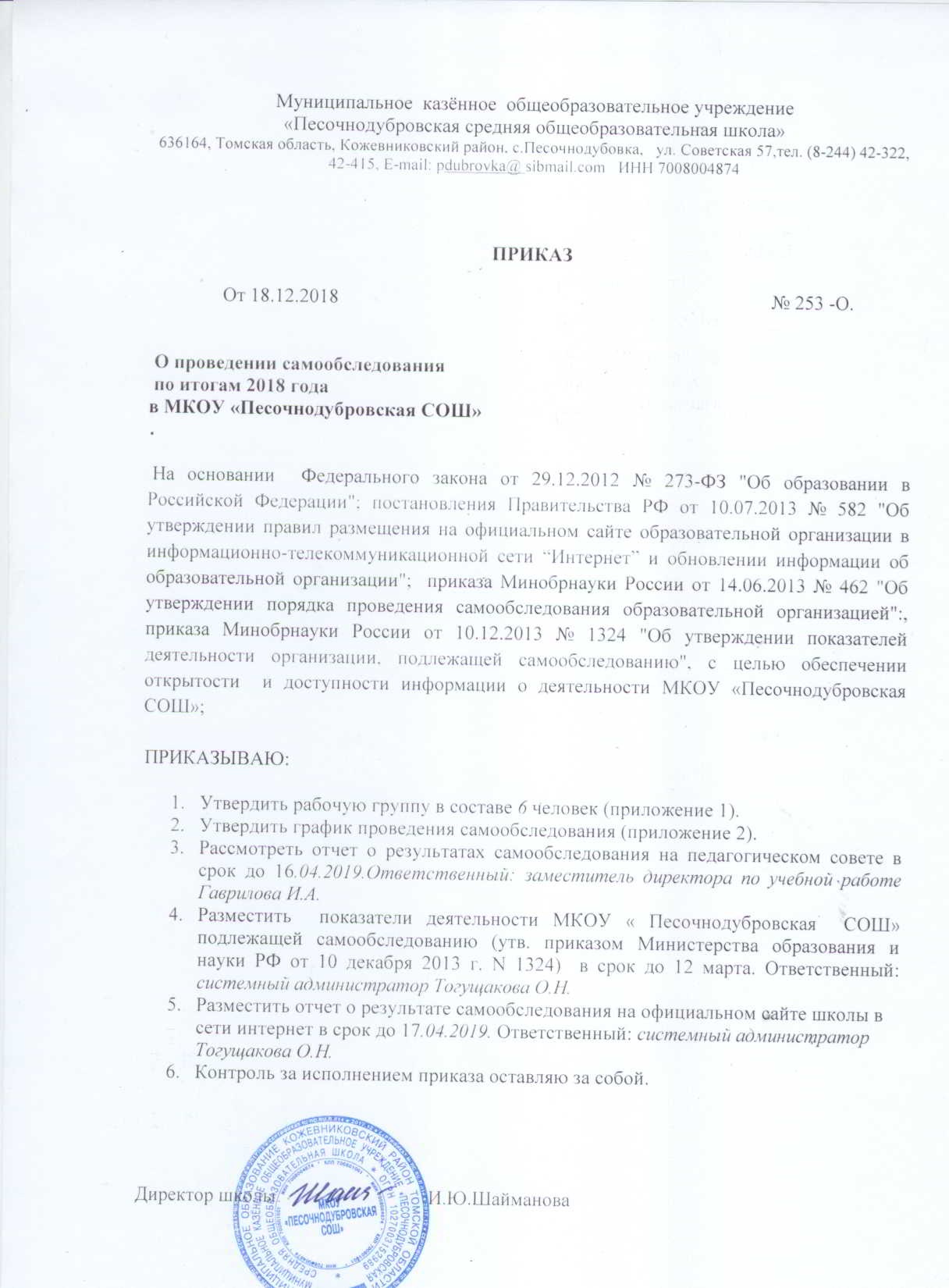 ПРИЛОЖЕНИЕ №1 Рабочая группа: Председатель комиссии - руководитель   – Шайманова И.Ю. Заместитель председателя –  заместитель директора по учебной работе Гаврилова И.А. Члены комиссии :руководители филиалов : «Кожевниково – на – Шегарке НОШ» - Афанасьева Е.В., воспитатель  группы сокращенного дня  Афанасьева А.В.заместитель по учебной работе – Тогущакова О.Н.заместитель директора по воспитательной работе – Осипова Н.Н.заведующий хозяйством – Левикина А.Ф.ПРИЛОЖЕНИЕ №2План подготовки отчета о самообследовании.МероприятиеСрокОтветственныйСовещание при директоре по вопросам проведения самообследования:состав комиссии по самообследованию, обязанности председателя и членов комиссии;мероприятия и сроки их выполнения;структура, содержание и оформление отчета17.12.2018директорИздание приказа о проведении самообследования18.12.2018директорКоординация сбора информации для отчета, проверка соответствия оформления информации для статистической части отчета требованиям, указанным в приложении 2 к приказу Минобрнауки от 10.12.2013 № 132419.12.2018-18.01.2019Заместитель директора по УВРСбор информации:для статистической части отчета по направлению образовательная деятельность (учащиеся), показатели 1.1-1.23;для аналитической части отчетапо направлениям организация учебного процесса, содержание и качество подготовки учащихся, востребованность выпускников, внутренняя система оценки качества образования19.12.2018-18.01.2019Заместитель директора по УВРСбор информации:для статистической части отчета по направлению образовательная деятельность (педагоги), показатели 1.24-1.34;для аналитической части отчетапо направлениям система управления организации, кадровое обеспечение19.12.2018-18.01.2019Специалист по кадрамСбор информации:для статистической части отчетапо направлению инфраструктура, показатели 2.1—2.6;для аналитической части отчетапо направлениям учебно-методическое обеспечение, библиотечно-информационное обеспечение, материально-техническая база19.12.2018-18.01.2019Заведующий хозяйствомАнализ и систематизация информации для аналитической части отчета по направлениям, указанным в пункте 6 Порядка, утвержденного приказом Минобрнауки от 14.06.2013 № 46221.01.2019-20.02.2019Заместитель директора по УВРПодготовка отчета20.02.2019-21.03.2019Заместитель директора по УВРРассмотрение отчета на заседании педагогического совета16.04.2019ПредседательпедагогическогосоветаУтверждение отчета директором16.04.2019ДиректорНаправление отчета учредителю17.04.2019ДиректорРазмещение отчета на официальном сайте школы18..04.2019